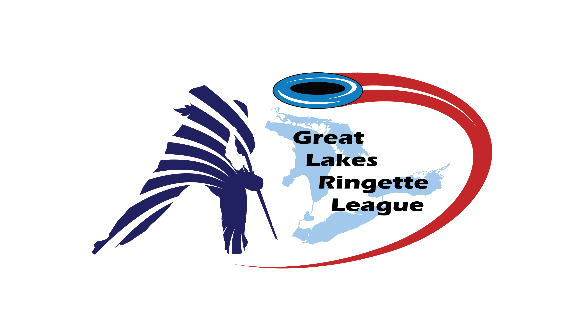 Great Lakes Ringette LeagueMeeting MinutesMonday August 30, 2021 - 7:00 pmZOOM ONLYROLL CALL: (State your Association & Full Name)Central Region – Ajax (Allan Ross), Oshawa (Holly Davies & Stacey Wright), Sunderland (Krystin O’Grady), Whitby (Absent)Southern Region – Barrie (Jim Van Lierop), Burlington (Brett Richardson), Cambridge (Jeremy Slotegraaf), Markham (Neil Wang), Mississauga (Andrea Law), Newmarket (Melanie Fedigan), Paris (Michelle Falkiner), Richmond Hill (Stephen Fraser)Western Region – Chatham (Absent), Dorchester (Shelley Handley), Elora Fergus (Alison Curtis), Forest (Absent), Guelph (David Wilcott), Kitchener (Late – Sid Perron), London (Andrew Wilkie), Mitchell (Jessica Ward), St. Mary’s (Lisa Linton), Waterloo (Neil Henderson)Attendance (From Zoom Participant List):  Phil Singeris, Shannon Crinklaw, Jim File, Rob Beraldo (Webmaster) Requests for items to be added to the agenda & approval of agendaMotion to approve agendaMotion by WaterlooSeconded by DorchesterAgenda ApprovedApproval of GLRL Meeting Minutes of Jan 18, 2021Motion to approve minutes as reviewedMotion by Jim FileSeconded by Barrie Minutes approved2020 – 2021 	GLRL Executive OfficersPresident 			- Phil Singeris		Vice President			- Jim File		Secretary			- Shannon CrinklawTreasurer			- Tom AndersonPast President 			- Greg TurnerCentral Region Rep		- Holly DaviesSouthern Region Rep		- Roy Reedon Western Region Rep		- Shelley HandleyPlanning for 2021/22 Season
 	 -      Tryouts UpdateWestern region has system with intents to be filed with tryouts starting on September 24th for U12A and AA teams with A tryouts to follow ending October 27Central region UpdateAjax – on schedule to finish September 25thOshawa – on schedule to start September 10th and finish September 25thSunderland – on schedule to start September 10th and finish end of September for A teamsWhitby – working with the other central region and will be ready end of SeptemberSouthern RegionBarrie – starting September 25th and will be finished by 2nd weekend in OctoberBurlington – final tryout U19AA on September 30th so will form teams early OctoberCambridge – only U12A, will start September 21st and be complete September 27thMarkham – starting tryout September 20th and will A tryouts start September 27th. Hoping to form teams early OctoberMississauga – starting tryouts in September with 4 weeks of ice and team formation mid-OctoberNewmarket – don’t know when the ice will be put in.  Will host U16A and U19A and working to hit the October team formation timeframeParis – waiting for Burlington ice times.  Will have team formations done by mid-October but based on Burlington with goal of having team formed October 1st.Richmond Hill – skates start mid-September with AA tryouts done by end of September and A teams by beginning of OctoberTeam FormationLooking to keep A levels divided by East and West to avoid travelAA level will be expected to play all over OntarioParis would like to be considered based on travel distance VS the region they are in and requested to play in the western loop. Will look at weighed vote changes once the team formations are solidified and fees have been paid.  For now, will go based on previous year # of teams.Ice Availability per AssociationGuelph is having some issues with Ice. Currently University is only allowing 20 participants on the ice pad, the City of Guelph is allowing 30 participants including officials, coaches, etc. on the ice.  Having difficulty scheduling tryouts and warm-ups. 1 spectator per participant.No ice costs reduced due to limited people on ice.  Paris is having the same issues as Guelph. There was a trial last week and waiting for health unit to raise numbers but right now is 20 participants on the ice. 1 spectator per participant.Barrie is having some limits and each team visiting will need to do their own screening with the Region of Barrie. Richmond Hill – having some issues.  Ok with # of players on the ice but # of players in the dressing room is 10 people which is creating an issue. Spectators are allowed up to a limit. Maximum of 80 people per pad and 50 people on the ice. Oshawa’s challenge is similar to Guelph.  Each facility has different limits.  City is limit of 30 and University is limit of 40.  Challenge with tryouts so had to reformat the tryout structure. Put each participant in a colour group with 4 groups then rotated so each colour group is on the ice with a different group.Key Action:  Team Managers will need to notify teams of the COVID protocols when travelling to other areas.Season Scheduling UpdateWorking with Kevin Sweeney (Ice Scheduler) who is working with RAMPSome communication issues and trying to work through them.Kevin will have a meeting with all Ice Schedulers to review how to enter ice.Ice Submission Form – To Association Ice Scheduler by Sept 20th, submitted by Sept 30th Moving forward with Ice Submission form available through RAMPWill be sent out to each Ice Scheduler by September 20thGoal to be submitted by September 30thWhere schedules will be postedSchedules will be NOT loaded on GLRL websiteWill be on separate website for Ringette Games Centre OntarioAny associations who use RAMP will be able to link directly via the Home Website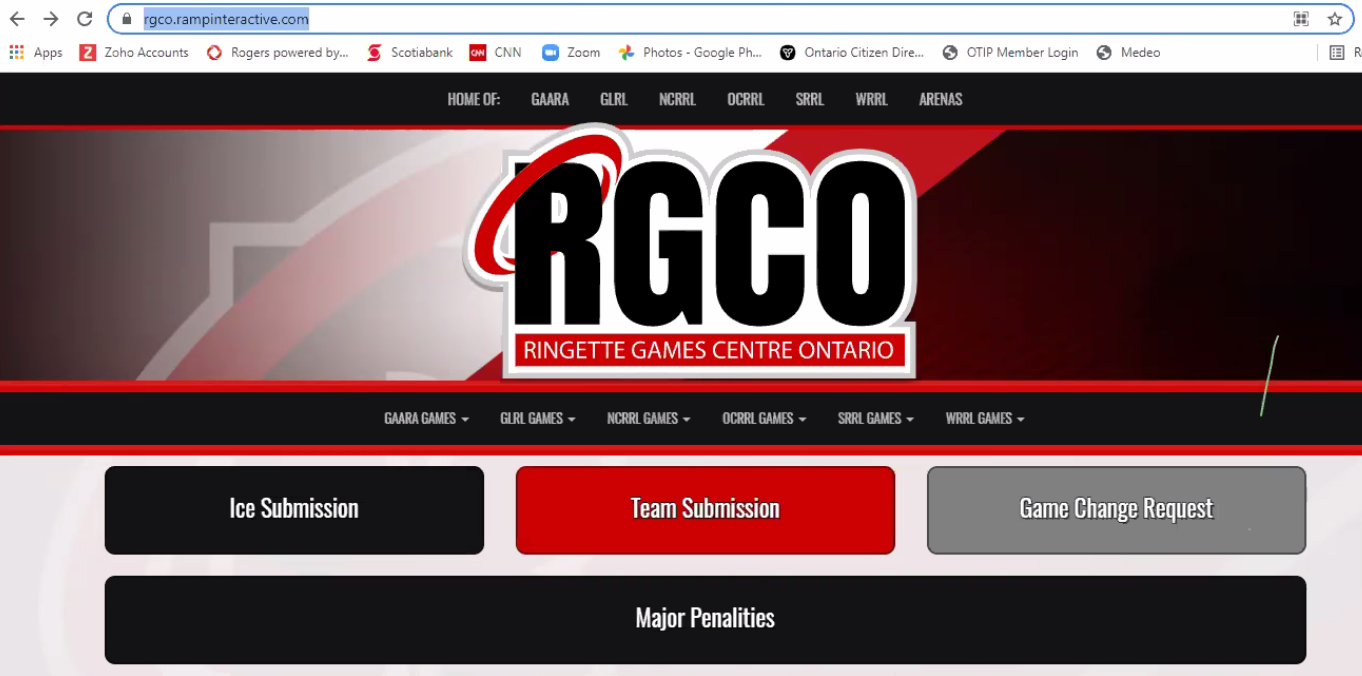 Click on GLRL and will take to game scheduleIce Schedulers will click on “Ice Submission” to submit ice timesWill also be used for Game Change Request form and Major PenaltiesIf an association is on a RAMP system, the Division Bar will link direct to Ringette Games Centre OntarioExisting GLRL WebsiteWill house announcements, meeting minutes, and historical data. Schedule Format - AA TeamsAll AA teams will play everyone in the leagueSchedule Format – A Teams including U12AA teams will play games geographically (East/West Split)Number of games per divisionHope to start the games November 1stTry to get 6 weeks of games before Christmas (12-14 games)No tournaments in first half so will front load the scheduleThe region has suggested smaller funfest type tournaments.  Example 6 teams come together for a 1-day mini tournament.G&T does not have any insight into how tournaments will be assigned and how will they be set-upPotential TournamentsAjaxBurlingtonGuelphLondonNewmarketParisRichmond HillWaterlooUsually, 20 game seasons but unlikely this year, Target is 16 game seasonsAssociations should look at fee structure for charging teams because of less gamesU16AA & U19AA game formatFour 11-minute period formats used in history to use full 90-minute gamesRingette Canada is making change to four 10-minute periodsThis will continue into this seasonGLRL Team Fees for 2021/22 Season Last time there was league play, the cost was $100 per team for 20 game schedulesWill pro-rate for 16 game schedules (approx. $80 per team)Holds $500 bond for every association, which GLRL would still haveU12A Year End Event?No Ringette Ontario announced no year-end U12A event this yearRingette Ontario has requested that GLRL does not host U12A year-end event and would like U12A incorporated into regional year-end championshipsWhat is reason behind this decision?  Chris Sharpe shared that long-term athlete development would not have this age group classified as provincial level of play.  Change to “A” level language and not grouped as “provincial” level play.Other BusinessRequest to Add “Boys in Ringette” from Neil HendersonAre any associations anticipating boys to attend tryouts or have boy’s ringette team plans?Western Region – each region is looking at this individually.  Two associations have boys interested (Chatham, Kitchener) at U12A level.  Suggested to post both for co-ed and girls’ tryout. Request made to Ringette Ontario to provide a policy/procedure on how to communicate and post boys able to come to tryouts to reduce risk and liability. This policy/procedure would be for all associations to follow.  Michelle Falkiner (Paris) has 2 boys at U19A with intents to tryout and Paris is awaiting guidance. If boys are on a co-ed team, will be limited who they can play against in provincial championships.  Could have a choice if people want to play against the co-ed team or not.  Will not affect the GLRL league games.Chris Sharpe weighs in with previous meetings – do not have separate tryouts, have mixed tryouts.  Boards should not be declaring the gender of a team prior to tryouts.   Electronic Game sheetsNot currently on the radar. May test later. Help to find a female coach? (Alison Curtis)Can submit to WRRA page to ask for helpCan reach out to other associationsNewmarket ringette also in need of female coachesCovid Vaccine Requirements (Andrea Law)Waiting on Ringette Ontario guidelinesLondon has put in recommendations for everyone 12 years and older to be vaccinated on the iceIt is suspected that the RO will request vaccinations mandate for anyone eligible that is 12+ years old but official confirmation has not been provided from RO yet. Action Items:Need to set-up a key contact form for each association including President, Ice Scheduler, Meeting Rep and Ref payment– Secretary to set-upAssociations to email GLRL if planning to host a tournament by September 30thSouthern/Central to discuss U12A regional event for end of yearIf boys are trying out, let GLRL know.Next Meeting – Monday Oct 4, 2021 – 7:00 via ZOOMMotion to adjournMotion moved by LondonSecond by WaterlooMeeting Adjourned# of teamsU12AU14AU16AU19AU14AAU16AAU19AAAjax5xxxxxBarrie2xxxBurlington4xxxxCambridge1xChatham1xDorchester4xxxxElora Fergus1xForest4xxxxGuelph5xxX (1 of)xX (1 of)xKitchener2xxLondon6xxxxxxMarkham4xxxxMississauga4xxxxMitchell1xNewmarket2xxOshawa6xxxxxxParis2xxRichmond Hill7xxxxxxxSt. Mary’s3xxxSunderland3xxxWaterloo6xxxxx (2 teams)Whitby4xxxxTOTAL77161312146107